Kernel 8.0; Patch XU*8.0*702Quick Reference GuideThis document helps orient the end-user on how to work with the tools and components updated with Veterans Health Information Systems and Technology Architecture (VistA) Kernel Patch XU*8.0*702. It is a quick reference guide that includes links to additional resources.	NOTE: Sites should update their “New Employee Orientation” materials to include an explanation about managing Access/Verify codes, Personal Identification Verification (PIV), 2-Factor Authentication (2FA), and Link-My-Account activities.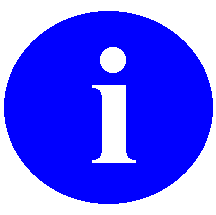 Since each site may have their own protocol for communicating to end-users, this document helps provide guidance that could be used in a variety of ways.The intended audience for this document includes the following site personnel:Area ManagersAutomated Data Processing Application Coordinator (ADPACS)   Chief Health Informatics Officer (CHIO)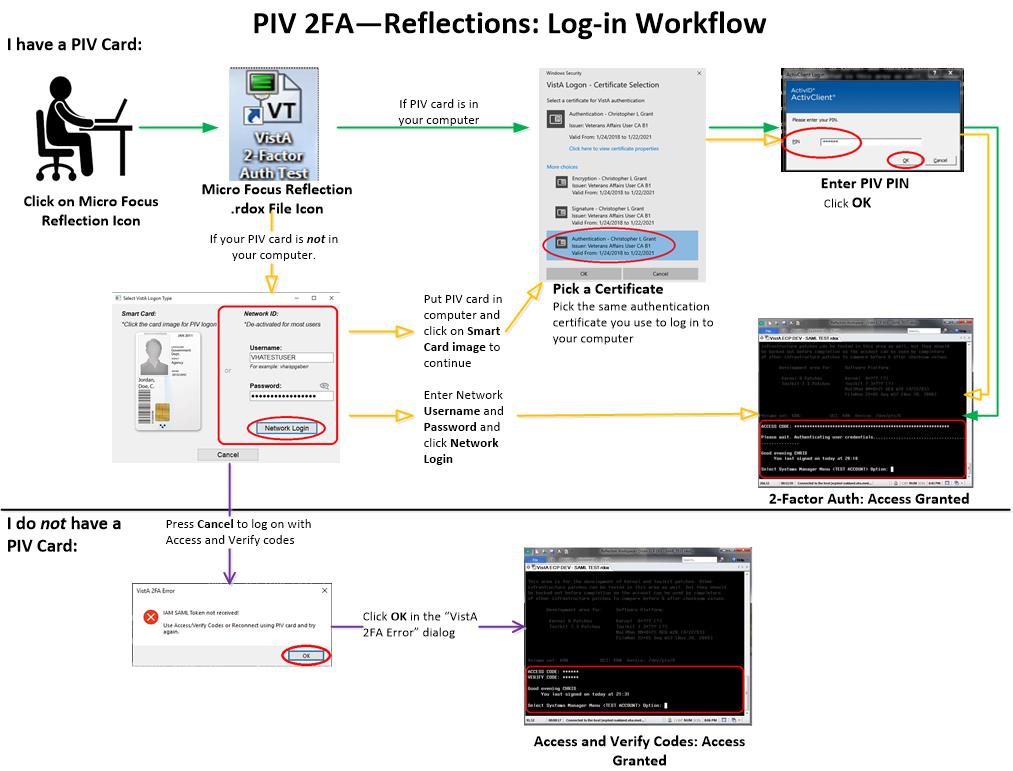 PrerequisitesMake sure you have the following tools and access available:PIV Card Reader—Confirm that you have a working Smart Card reader (which may be on the keyboard, on the side of a laptop, or separate).PIV Card—Make sure your PIV card is active and up-to-date.Personal Identification Number (PIN)—Know your PIV card PIN.Link My Account—For first time user, make sure you link your VistA credentials to your PIV credentials using the Identity and Access Management (IAM) Link My Account application.DLL File—Performs the authentication with IAM and returns a Security Assertion Mark-up Language (SAML) token. You do not need to download this file; Client Tech pushes this file to all workstations.	REF: If you get a DLL error, see the “Missing DLL” section in the Patch XU*8.0*702 Deployment, Installation, Back-Out, and Rollback (DIBR) Guide..rdox File—Micro Focus® Reflection [v16] terminal emulator software session file. Information Technology Operations and Services (ITOPS) configures this file for you and makes it available via the Region 2 Gold Star Test folder.New User Signon ProcessesThis section describes the scenario when a new user (brand new Access/Verify codes) attempts to use the IAM Link My Account webpage to provision their PIV card with a VistA system. The results are that you cannot link your PIV to a VistA account if the Verify code is NEW or EXPIRED. Technically, a new or expired Verify code is the same thing, since assigning a new Verify code to a user just presets the code’s expiration date back by several years; thus, forcing an entry of a new Verify code during the user’s first login.To provision new users and link their PIV to VistA, do the following:Log onto VistA for the first time using assigned Access/Verify code pair:Use a PIV-enabled .rdox session file for Micro Focus® Reflection.Press Cancel at the PIV card prompt.Press OK in the dialog that no SAML Token was received.Enter your initial Access/Verify codes provided and change your Verify code.Use the IAM Link My Account website to provision your PIV card to the VistA system using your Access and Verify codes the user created in Step 1.Complete. Subsequent PIV logons to that VistA system would be functional and future Verify code expirations will be ignored when logging in using their PIV card.Link My AccountAll Micro Focus® Reflection users need to use Link My Account (LMA) for associating your Personal Identification Verification (PIV) credentials to your VistA credentials.Users that do not have a PIV card or know their Personal Identification Number (PIN) number may cancel out of the PIV/PIN authentication process and continue to use your VistA Access/Verify code.From the Link My Account Summary Sheet site (VA Intranet site), follow the step-by-step instructions (see ServiceNow KB0013359 [VA Intranet site]) to link your Provisioning Account and VistA Account.Technical SupportFor help in troubleshooting PIV IAM 2FA signon issues, please consult the following:PIV Issues—Contact your local PIV Office PIV Badge Office, Enterprise Service Desk (ESD) Support: 1-855-673-4357 (TTY 844-224-6186), or email PIVHelpRequests@va.gov.VistA account or Access/Verify Issues—Contact your local Information Technology (IT) support or Enterprise Service Desk (ESD) Support: 1-855-673-4357 (TTY 844-224-6186).Link my Account Issues—Contact the IAM Help Desk via Enterprise Service Desk (ESD):Phone: 1-855-673-4357.TTY (Hearing Impaired Only): 1-844-224-6186.These lines are available 24 hours a day, 7 days a week.DLL Issues—If missing the XUIAMSSOi.dll file, send a ServiceNow (SNOW) ticket to the Client Tech IO.PS.FO.CLIENTTECH.TRIAGE group..rdox File Issues—Support entity depends on where the file is hosted:Client Desktop Work Stations Support—SO IO PS ESL Client Technologies Division:Technical Issues: Please submit ticket into Service Now (SNOW) and assign to your Client Tech SNOW support team or: IO.PS.FO.ClientTech.TriageOperational Questions: Can be emailed to OIT ITOPS IO PS Client Tech Division ChiefsCitrix Application Host Support—SO IO PS ESL Back Office Citrix Division:Technical Issues: Please submit ticket into Service Now (SNOW) and assign to IO.PS.FO.BackOffice.CitrixOperational Questions: Can be emailed to OIT ITOPS IO PS ESL Back Office Citrix Leadership OITITOPSSOIOPSESLBackOfficeCitrixLeadership@va.govVistA Application Consolidated Server (VACS; Gold Star) and/or Network Application Share Server Support—SO IO HBMC FO Applications Division:Technical issues Support: Please submit a Service Now (SNOW) ticket to the VAD Clinical SNOW support group (1, 2, 3, or 4) that coincides with your former region:IO.HBMC.FO.APP.VADKERNELassign1IO.HBMC.FO.APP.VADKERNELassign2IO.HBMC.FO.APP.VADKERNELassign3IO.HBMC.FO.APP.VADKERNELassign4Operational Questions: Can be emailed to: OIT ITOPS SO IO HBMC APP Vista Apps Supervisors; REDACTED ReferencesPlease refer to the following internal VA links and documents for additional information with regard to Patch XU*8.0*702 project team, 2FA, PIV, and IAM Link My Account:Reflections PIV Project SharePoint (VA Intranet site project team collaboration site)PIV Enabled Vista SharePoint (VA Intranet site)Link My Account Summary Sheet (VA Intranet site)PIV Help.docx (VA Intranet site)Patch XU*8.0*702 Deployment, Installation, Back-Out, and Rollback (DIBR) GuidePatch XU*8.0*702 Quick Reference Guide (this manual)Patch XU*8.0*702 VistA-Reflection PIV 2-Factor Authentication Test Plan (VA Intranet site)